РЕШЕНИЕВ соответствии с Решением Городской Думы Петропавловск-Камчатского городского округа от 31.10.2013 № 145-нд «О наградах и почетных званиях Петропавловск-Камчатского городского округа» Городская Дума Петропавловск-Камчатского городского округаРЕШИЛА:1. Наградить Почетной грамотой Городской Думы Петропавловск-Камчатского городского округа за многолетний добросовестный труд, высокий уровень профессионализма, значительный вклад в развитие жилищно-коммунального хозяйства Петропавловск-Камчатского городского округа и в связи 
с 60-летним юбилеем Гаврилову Нину Сергеевну – генерального директора общества с ограниченной ответственностью «Теплоресурс», общества 
с ограниченной ответственностью «Теплорезерв», общества с ограниченной ответственностью «Теплоэффект», общества с ограниченной ответственностью «Фортуна».2. Направить настоящее решение в газету «Град Петра и Павла» 
для опубликования.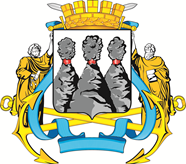 ГОРОДСКАЯ ДУМАПЕТРОПАВЛОВСК-КАМЧАТСКОГО ГОРОДСКОГО ОКРУГАот 27.06.2018 № 207-р10-я (внеочередная) сессияг.Петропавловск-КамчатскийО награждении Почетной грамотой Городской Думы Петропавловск-Камчатского городского округа Гавриловой Нины СергеевныПредседатель Городской Думы Петропавловск-Камчатского городского округа Г.В. Монахова